Codes (leave blank for Present)  NON-PASSERINES		           Code   No.          PASSERINES		              Code   No.    	   PASSERINES	                                 Code  No.If Species in BOLD are seen a “Rare Bird Record Report” should be submitted.IT IS IMPORTANT THAT ONLY BIRDS SEEN WITHIN THE PARK ARE RECORDED ON THIS LIST.  IF YOU SEE BIRDS OUTSIDE THE PARK PLEASE MARK ACCORDINGLY OR PREFERABLY USE A SEPARATE LIST.Please return this sheet on completion to Birds SA Database Co-ordinator (Brian Blaylock) for inclusion in the database.Email to: secretary@birdssa.asn.au or post to: Birds SA c/- SA Museum, North Terrace, Adelaide, SA, 5000GLEN ROY CONSERVATION PARK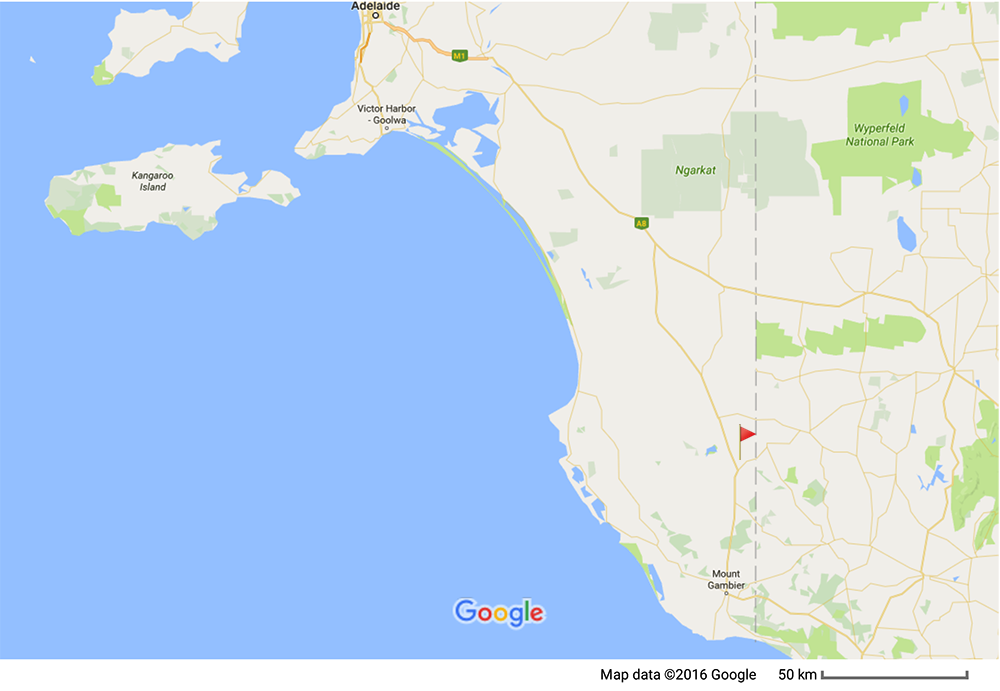 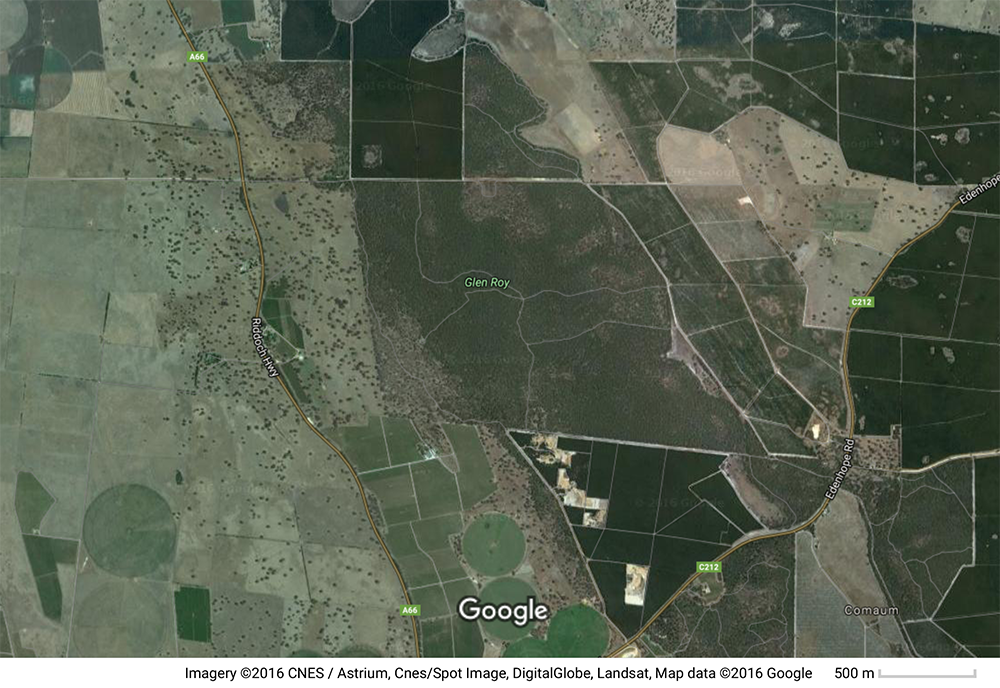 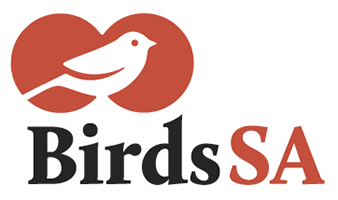           birdssa.asn.auChecklist forGLEN ROY CONSERVATION PARKChecklist forGLEN ROY CONSERVATION PARKChecklist forGLEN ROY CONSERVATION PARKChecklist forGLEN ROY CONSERVATION PARK          birdssa.asn.au-37.18855 °N  140.8634 °Eor new  …………….   ……………..37°11’19” S  140°51’48” E……………  ……………..37°11’19” S  140°51’48” E……………  ……………..54  487876  5884202     …  ….........  ………Observers:   …………………………………………………………………..  ..……………………………………………………………………………….Observers:   …………………………………………………………………..  ..……………………………………………………………………………….Observers:   …………………………………………………………………..  ..……………………………………………………………………………….Phone: (H)  ……………………………… (M)  …………………………………Email:   …………..……………………………………………………Phone: (H)  ……………………………… (M)  …………………………………Email:   …………..……………………………………………………Date:  ……..………………………….      Start Time: ………………………    End Time:   ………………………Date:  ……..………………………….      Start Time: ………………………    End Time:   ………………………Date:  ……..………………………….      Start Time: ………………………    End Time:   ………………………Date:  ……..………………………….      Start Time: ………………………    End Time:   ………………………Date:  ……..………………………….      Start Time: ………………………    End Time:   ………………………D = DeadH = HeardO = OverheadB = BreedingB1 = MatingB2 = Nest BuildingB3 = Nest with eggsB4 = Nest with chicksB5 = Dependent fledglingsB6 = Bird on nestEmuWhite-throated TreecreeperRufous SonglarkAustralian ShelduckBrown TreecreeperEastern Yellow RobinPacific Black DuckSuperb FairywrenHooded RobinStraw-necked IbisTawny-crowned HoneyeaterJacky WinterWhite-necked HeronEastern SpinebillRose RobinPainted ButtonquailNew Holland HoneyeaterFlame RobinWedge-tailed EagleBlack-chinned HoneyeaterScarlet RobinBrown GoshawkBrown-headed HoneyeaterSilvereyeCollared SparrowhawkWhite-naped HoneyeaterWelcome SwallowWhistling KiteWhite-eared HoneyeaterTree MartinCommon BronzewingRed Wattlebird*Common BlackbirdPeaceful DoveLittle Wattlebird*Common StarlingHorsfield's Bronze CuckooYellow-faced HoneyeaterRed-browed FinchFan-tailed CuckooNoisy MinerAustralian PipitSouthern BoobookWhite-plumed HoneyeaterTawny FrogmouthSpotted PardaloteWhite-throated NeedletailStriated PardaloteLaughing KookaburraChestnut-rumped HeathwrenSacred KingfisherWhite-browed ScrubwrenRed-backed KingfisherWeebillNankeen KestrelBrown ThornbillPeregrine FalconBuff-rumped ThornbillRed-tailed Black CockatooYellow-rumped ThornbillYellow-tailed Black CockatooStriated ThornbillGalahWhite-browed BabblerLong-billed CorellaDusky WoodswallowLittle CorellaAustralian MagpieRed-rumped ParrotBlack-winged Currawong (Grey Currawong)Crimson RosellaBlack-faced CuckooshrikeEastern RosellaWhite-bellied CuckooshrikeBlue-winged ParrotWhite-winged TrillerPurple-crowned LorikeetBlack-capped Sittella (Varied Sittella)Rainbow LorikeetEastern Shriketit (Crested Shriketit)Musk LorikeetAustralian Golden WhistlerRufous WhistlerGrey ShrikethrushOlive-backed OrioleWillie WagtailGrey FantailMagpielarkRestless FlycatcherForest RavenLittle RavenWhite-winged ChoughJacky Winter